平成●●年●●月●●日各位●●学校　国語科漢検CBTのお知らせ　本校での実施日までに漢検を受検したい方や、本校での実施日では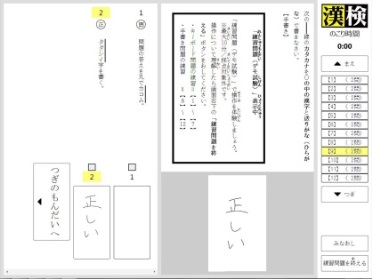 都合が合わない方は「漢検CBT（Computer Based Testing）」を利用しましょう。普段学校で受検している漢検を、下記会場にて、コンピューターで受検することができます。（漢検CBTで受検できる級は2級～7級です）。漢検CBTは、難易度・出題内容とも、学校で受検している漢検と変わりません。（一部出題形式が異なる問題もあります）　　　　　　　　　　　　　　　　なお、漢検CBTの申し込みは各自インターネットで行ってください。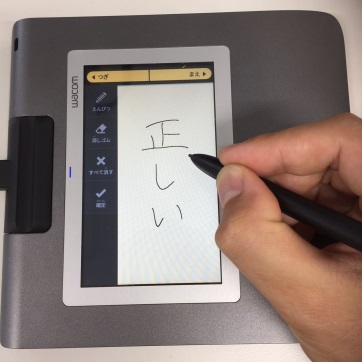 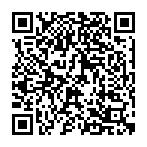 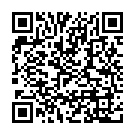 